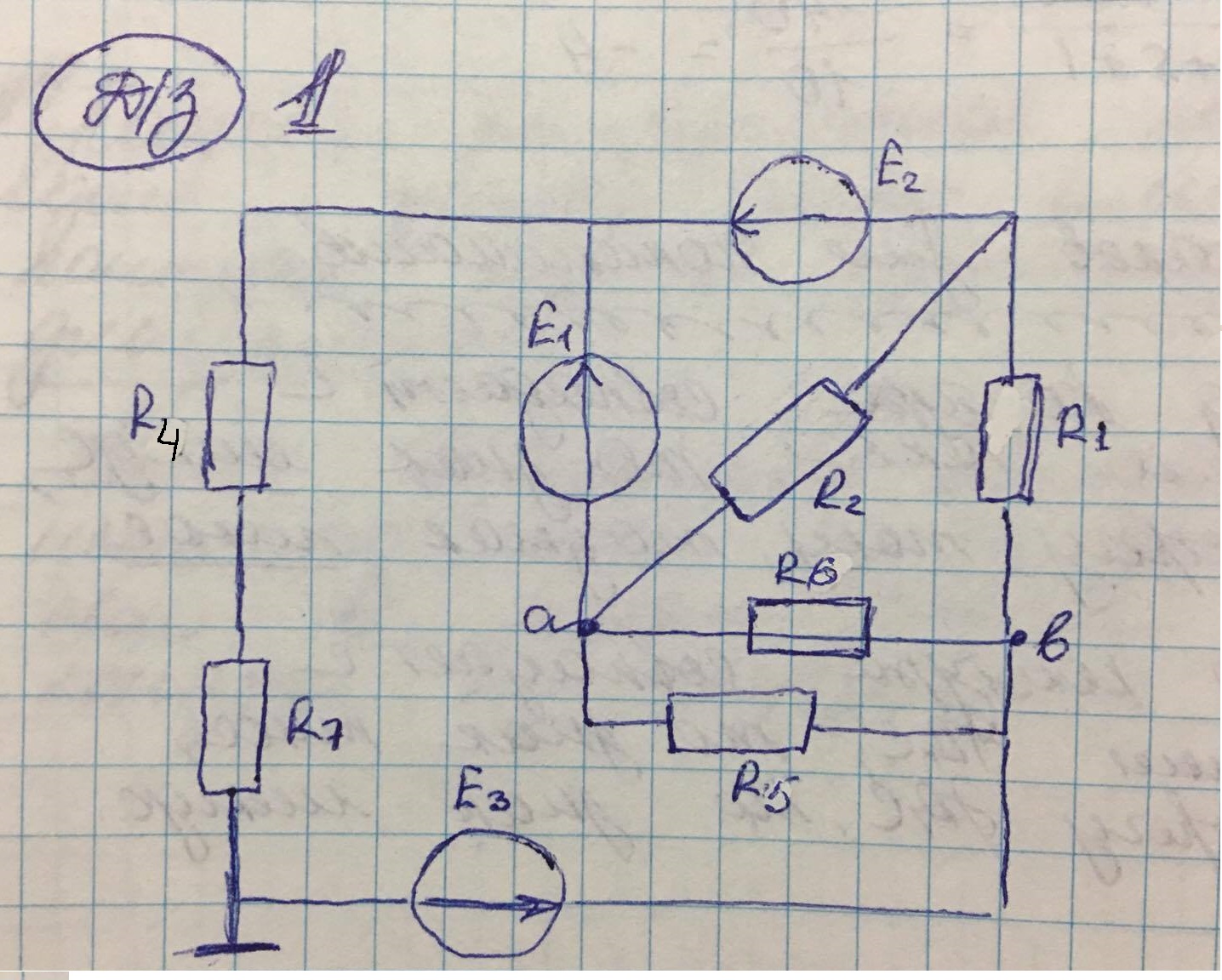 Требование к решению:– каждый пункт задания начинать с нового листа,- в каждом пункте необходимо наличие схемы,- теория по каждому пункту;- решение требуется сопровождать пояснениями, должны быть приведены формулы, подробное решение и ответ, указаны единицы измерения,- расчет производить - с точностью три знака после запятой (например: 1,972 или 0,0546), - построение графиков и вольтамперных характеристик производить на миллиметровке.Условие:Данные таблицы умножить на коэффициент = N (где  N – 11)ЗАДАНИЕ: 1.  Для представленной схемы составить   уравнения:       - по 1 и 2 законам Кирхгофа;      - по методу контурных токов; Преобразовать схему до двух узлов;3.  Рассчитать токи в полученной схеме методом двух узлов;4.  Составить баланс мощностей; Построить потенциальную диаграмму для   контура, содержащего не менее двух ЭДС; Определить токи во всех  ветвях, не преобразованной схемы;     Е1,ВЕ2, ВЕ3, ВR1, ОмR2, ОмR3, ОмR4, ОмR5, ОмR6, ОмR7, Ом81220222448